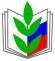 ПРОФЕССИОНАЛЬНЫЙ СОЮЗ РАБОТНИКОВ НАРОДНОГО ОБРАЗОВАНИЯ И НАУКИ РОССИЙСКОЙ ФЕДЕРАЦИИПРЕДГОРНОГО МУНИЦИПАЛЬНОГО ОКРУГА СТАВРОПОЛЬСКОГО КРАЯПЕРВИЧНАЯ ПРОФСОЮЗНАЯ ОРГАНИЗАЦИЯМУНИЦИПАЛЬНОГО БЮДЖЕТНОГО ДОШКОЛЬНОГО ОБРАЗОВАТЕЛЬНОГО УЧРЕЖДЕНИЯ «ДЕТСКИЙ САД № 6»ПРЕДГОРНОГО МУНИЦИПАЛЬНОГО ОКРУГА СТАВРОПОЛЬСКОГО КРАЯПубличный  отчет  председателяПрофсоюзного комитета первичной профсоюзной организации муниципального бюджетного дошкольного образовательного учреждения «Детский сад № 6» Предгорного муниципального округа Ставропольского краяза 2023 год      Профсоюз сегодня – это единственная организация, которая защищает трудовые права работников, добивается выполнения социальных гарантий, улучшает микроклимат в коллективе.         Целями и задачами профсоюзной организации доу являются:      - реализация уставных задач Профсоюза по представительству и защите социально-трудовых прав и профессиональных интересов членов Профсоюза;- общественный контроль над соблюдением законодательства о труде и охране труда;- улучшение материального положения, укрепление здоровья и повышение жизненного уровня членов Профсоюза;- информационное обеспечение членов Профсоюза, разъяснение мер, принимаемых Профсоюзом по реализации уставных целей и задач.          Приоритетными направлениями работы организации за  2023год: популяризация идей профсоюзного движения среди молодёжи, совершенствование работы по мотивации профсоюзного членства, совершенствование форм информационной деятельности; повышение роли общественного контроля за соблюдением законодательства РФ,     активизация работы по вопросам охраны здоровья и созданию безопасных условий работы, расширение форм физкультурно-оздоровительных мероприятийI. Мероприятия по защите социально-экономических     интересов и прав работниковПервичная профсоюзная организация муниципальное бюджетное дошкольное образовательное учреждение «Детский сад № 6» Предгорного муниципального округа Ставропольского края (далее – МБДОУ № 6), является структурным звеном Общероссийского Профсоюза образования. В своей деятельности первичная профсоюзная организация (далее - ППО) руководствуется Уставом Профсоюза, Законом РФ «О профессиональных союзах их правах и гарантиях деятельности», действующим законодательством и нормативными актами. Основными целями ППО является представительство и защита социально трудовых прав и профессиональных интересов членов профсоюза.  	Основным инструментом социального партнерства между работодателем   и Профсоюзной организацией является Коллективный договор, который регулирует вопросы условий труда, организации отдыха, предоставления льгот и гарантий работникам. Договор позволяет расширить рамки действующего трудового законодательства, обеспечить дополнительное финансирование мероприятий по охране труда, улучшить условия труда и быта работников, оказать им материальную помощь.  	В 2021 г, коллективный договор МБДОУ № 6    прошёл уведомительную регистрацию в отделе по труду и был размещён на  профсоюзной страничке официального сайта ДОУ. Профсоюза ведет постоянный контроль о сроках действия коллективных договоров, рекомендует вносить дополнения и изменения в соответствии       с обновлением законодательных актов, оказывает методическую помощь     при формировании новых коллективных договоров. На 1 января 2024года в составе профсоюзной организации числится 46 членов профсоюза из 48 работающих, что составляет 96%    от общей   численности штатных работников. Для оперативного учёта членов профсоюза создана электронная база данных, АИС «Единый реестр Общероссийского Профсоюза образования» которая постоянно обновляется.           Работа профсоюзного комитета строится на принципах социального партнерства и сотрудничества с администрацией ДОУ, решая все вопросы путем конструктивного диалога в интересах работников, регулируется следующими документами: коллективным договором, трудовым законодательством РФ, положением о трудовом распорядке, локальными актами и положениями. Взаимопонимание и взаимоподдержка определяет стиль новых современных взаимоотношений партнерства между руководителем и профсоюзным активом. В сентябре каждого года составляется пан работы на новый учебный год, который утверждается на заседании профсоюзного комитета, в соответствии с ним и проводится основная работа. За истекший период профкомом проведено 8 заседаний. Тематика заседаний зависела от поступающих вопросов и заявлений, как от членов профсоюза  так и  от вышестоящих инстанций:- рассмотрение заявление о вступлении в профсоюз новых сотрудников;- знакомство с содержанием Коллективного договора и должностными обязанностями новых сотрудников;- инструктаж для новых сотрудников по технике безопасности и охране труда;- утверждение плана работы ППО на новый учебный год;- обсуждение праздника «День дошкольного работника», «Новый год»;- решение вопроса о премировании членов профсоюза за активную профсоюзную деятельность;-о распределении стимулирующих выплат;- о распределении премии за активное участие в жизни профсоюза;- составление графика ежегодных оплачиваемых отпусков совместно с работодателем, с обязательным учетом мнения каждого работника.          Общее число профсоюзного актива – 7 человек. В профкоме собраны наиболее активные члены профсоюзной организации Профактив строит  свою работу на основе планирования, в соответствии с годовой циклограммой работы.          За отчетный период на заседаниях профкома  обсуждались вопросы, охватывающие все направления профсоюзной деятельности (вопросы социального партнёрства, оплаты труда, обслуживающего персонала, обсуждаются социально-бытовые проблемы, о  подготовке культурно-массовых мероприятий, работа с молодыми педагогами и мотивирование профсоюзного членства, контроль за соблюдением коллективного договора, социально-экономические вопросы, информационная работа, охрана труда, оздоровление работников, культурно-массовая работа, материальная    помощь и т.д.).Члены профсоюзного комитета входят в состав комиссий:По распределению стимулирующих выплат;По решению конфликтных ситуаций и споров;	По охране труда (аттестация рабочих мест, участие в составлении трудовых договоров, своевременное заполнение трудовых книжек).Профсоюзный комитет осуществляет контроль над соблюдением трудового законодательства по вопросам приема и увольнения. В области оплаты труда соблюдались все пункты: выплаты заработной платы производились своевременно. Стимулирование труда и компенсационные выплаты проводились в соответствии с «Положением об оплате труда работников МБДОУ № 6» и «Положением о комиссии по распределению стимулирующей части фонда оплаты труда работникам МБДОУ № 6». Режим рабочего времени и времени отдыха работников был организован в соответствии с Правилами внутреннего трудового распорядка МБДОУ № 6. В течение 2023 года сотрудникам предоставлялся ежегодный  оплачиваемый отпуск в соответствии с графиком отпусков.     Сегодня все работники пользуются социальными льготами, предоставляемыми им в соответствии с коллективным договором. Председатель профсоюзной организации доводит до сведения коллектива     и заведующего ДОУ решения и постановления вышестоящей профсоюзной организации. В течение года с профкомом согласовывались приказы и распоряжения, касающиеся социально-трудовых отношений работников (нормы труда, оплата труда, работа в предпраздничные и праздничные дни, вопросы охраны труда, вопросы организации оздоровления и отдыха работников и др.). Под контролем профсоюза соблюдение трудового законодательства о приёме на работу, переводе на другую работу, увольнении, ведении трудовых книжек, своевременность заполнения результатов аттестации, режиме рабочего времени и времени отдыха, о выплате надбавок стимулирующего характера сотрудникам .II. Охрана труда и здоровья       Важным направлением в деятельности нашего профкома является обеспечение безопасных условий труда. Комиссия по охране труда осуществляет контроль за соблюдением законодательства о труде и охране труда. В ДОУ на приоритетной основе создана комиссия по охране труда, в состав которой входит уполномоченный от профсоюзного комитета. Совместно с администрацией разработано Положение о комиссии по охране труда, ежегодно заключается двухстороннее Соглашение по охране труда, разрабатываются и согласовываются с профкомом инструкции по охране труда. Уполномоченный по охране труда отслеживает проведение инструктажей по технике безопасности. Ежегодно проводится обучение и инструктажи по охране труда и оформляются стенды или уголки по охране труда.     Не остается без внимания и вопросы по сохранению и укреплению здоровья членов профсоюза. Совместно с администрацией организуются и проводятся ежегодные медицинские осмотры, охватывающие 100% членов коллектива. Это позволяет вовремя выявить хронические и профессиональные заболевания, получить бесплатное лечение. Следует отметить, что работа по защите прав членов профсоюза на благоприятные, здоровые и безопасные условия труда стала более эффективной и результативной, наблюдается значительное улучшение условий труда, отсутствие травматизма среди работников. В дошкольном учреждении уделяется большое внимание охране труда и технике безопасности. На совместных заседаниях профсоюзного комитета оговаривались, мероприятия по улучшению условий охраны труда, предупреждению травматизма, заболеваний, оказанию организационно - методической помощи по выполнению запланированных мероприятий. За подготовку ДОУ к новому учебному году, соглашение по технике безопасности и охране труда, равную ответственность несут заведующий ДОУ и профком, а уполномоченный по охране труда осуществляет контроль за выполнением данного соглашения.III. Организационно-массовая и информационная работа         Главным и основополагающим стержнем в работе профсоюзной организации с целью привлечения в её состав большего количества членов Профсоюза является четко выстроенная система информирования работников. Информационной работа – одно из основных направлений деятельности профкома. Это направление работы – многогранное, сложное и специфичное. Оно самым непосредственным образом влияет на показатели численности профорганизации любого уровня, усиление осознанной мотивации профсоюзного членства и повышение общественной      активности членов Профсоюза. Ни для кого не секрет, что мы живем в информационном обществе, и события, какие бы важные они не были, становятся реальными событиями только после того, как о них расскажут средства массовой информации, а в нашем случае - Профсоюз. ПК информирует членов коллектива о новых положениях, документах, законах и текущей информации, полученной из районной организации, информирует о мероприятиях вышестоящих профсоюзных уровней Профсоюза. Много текущей информации преподносится работникам на еженедельных планерках коллектива, личных беседах, собраниях. В последние годы  широко развивается использование мультимедийных средств, существует электронная связь с районной организацией Профсоюза, что экономит   время профсоюзного актива и позволяет более оперативно получать интересующую нас информацию.      Работа профсоюзного комитета представлена на сайте  sad6.nov.ru, который постоянно обновляется и дополняется необходимой информацией.   Сайт профсоюза доступен для всех и каждого, где всегда размещены новости профсоюзной жизни, актуальная информация, а также ежемесячные отчеты о проделанной работе.       Большую помощь в информировании членов профсоюза оказывают «Методические пособия» по различным вопросам профсоюзной и правовой работы. В распоряжении профсоюзного комитета для информирования членов профсоюза, а также всей общественности МБДОУ используется информационный стенд «МОЙ ПРОФСОЮЗ». Стенд профкома знакомит членов профсоюза и остальных сотрудников МБДОУ № 6 с отдельными сторонами жизни и деятельности профсоюзной организации. Наряду с современными средствами, заслуженной популярностью пользуются и традиционные способы доведения информации до членов профсоюза, основанные на личном контакте. И, конечно, один из главных помощников в информационной работе – газета «Мой профсоюз», материалы которого активно используем для правового просвещения педагогов. В течение года большая работа проводится по привлечению молодых специалистов в профсоюз. Охват профсоюзным членством молодых специалистов составляет 100 %. Забота о профессиональном и творческом росте педагогов – одно из важнейших направлений деятельности профкома. Для привлечения молодых специалистов в наши ряды, профком доводить до молодых специалистов информацию о реализации меры социальной поддержки, предусмотренных законодательством при оформлении на работу после окончания ВУЗа, привлекает их к участию в профессиональных конкурсах. Молодым специалистам при необходимости оказывается методическая помощь, закрепляются наставники. В течении года молодые педагоги постоянно привлекались:- к участию в профессиональных конкурсах - к участию в мероприятиях, посвященных профессиональным праздникам.	В течение 2023 года коллектив МБДОУ № 6 оказывал посильную помощь участникам СВО.IV. Культурно-массовая и спортивно-оздоровительная работа         Одним из направлений в деятельности профкома является культурно – массовая работа, так как хороший отдых способствует работоспособности и поднятию жизненного тонуса, созданию микроклимата, сплочению коллектива.        Совместно с администрацией организуются и проводятся в коллективе торжественные собрания, праздничные огоньки праздники ко Дню дошкольного работника с приглашением ветеранов педагогического труда, Новый год, День Защитников Отечества, День Матери, 8 марта.    Ежегодно профсоюзным комитетом организуются новогодние поздравления для   членов профсоюза .        Доброй традицией стало поздравление с профессиональными и календарными праздниками, юбиляров, молодоженов, молодых мам, бабушек с вручением памятных подарков. В такие дни для каждого находятся доброе слово и материальная поддержка.         Профком принимал активное участие в общественно-политических акциях и мероприятиях: - в первомайской профсоюзной акции; митинг «За достойный труд!», 7 октября во Всероссийской акции Профсоюзов в рамках Всемирного дня действий «За достойный труд!».       Социальная защита – это тоже немаловажное направление работы профсоюза. Профком МБДОУ № 6 проводит большую работу по сохранению профсоюзного членства и вовлечению в Профсоюз новых членов. В перспективе –  новые проекты по организации культурно-массовой и спортивно-оздоровительной работы, по развитию информационной политики и социального партнерства на всех уровнях.         Коллектив разделяет радость и боль сотрудников. Каждый член профсоюза может рассчитывать на поддержку в трудной ситуации. Материальная помощь оказывалась в связи с длительным или дорогостоящим лечением, в связи со смертью близких людей , каждый член коллектива может рассчитывать на поддержку в трудной ситуации (в связи с похоронами родителей и близких родственников, в связи с платной операцией и длительным стационарным лечением)V. Финансовая работа    Ежемесячно на профсоюзный счет перечисляются членские профсоюзные взносы в размере, предусмотренном Уставом профсоюза. Финансовое обеспечение деятельности профсоюзной организации проводилось в соответствии со сметой на календарный год, утвержденной профсоюзным комитетом, решениями профкома, с соблюдением норм законодательства и бухгалтерского учёта. Для проведения культурно-массовых, спортивно-оздоровительных мероприятий и оказания материальной помощи предусматривались средства в сметах доходов и расходов профсоюзного комитета. Распределение средств по статьям расходов утверждалось решением профсоюзного комитета. Профсоюзному комитету есть, над чем работать. Расходы производились в соответствии        с Положением о материальной помощи и решениями профкома из денежных средств нашей профсоюзной организации).     VI. Общие выводы по работе  	В целом работу профсоюза нашего ДОУ можно считать удовлетворительной. В дальнейшем так и будем продолжать работать под девизом: «Наша сила – в нашей сплоченности».Мы хотим, чтобы все работники: и младший персонал ДОУ, и администрация, и педагоги – были объединены не только профессиональной деятельностью, но и досугом, чтобы коллектив участвовал в жизни каждого сотрудника, помогал решать проблемы, радоваться и огорчаться вместе с ним. Только в таком дружном коллективе есть место новым творческим начинаниям, профессиональному росту и прогрессивным идеям. Только в таком коллективе, где профком и администрация ДОУ заинтересованы в создании хороших условий труда для сотрудников, они будут чувствовать себя комфортно и уверенно.    	Положительная динамика развития нашей профсоюзной организации, наличие и эффективность реализации коллективного договора, гласность и информационная открытость работы, эффективность расходования профсоюзных средств, удовлетворённость членов профсоюза, отсутствие жалоб и трудовых конфликтов в коллективе должны стать основой оценки деятельности первичной профсоюзной организации.            В перспективе – новые проекты по мотивации вступления в профсоюз, культурно – массовой и спортивно – оздоровительной работе, развитии информационной политики и социального партнерства на всех уровнях.          Перед ПК ППО стоит задача формирования и подготовки резерва на выборный профсоюзный актив. Необходимо использовать ресурсы молодёжного профсоюзного актива.Подводя итоги проведенной работы за прошедший год, профсоюзная организация планирует уделять особое внимание следующим направлениям своей деятельности :·         продолжать работу по привлечению новых членов;·         повышать престиж профсоюзного членства;·         развивать систему социального партнерства;·         создавать благоприятные условия труда;·         уделять пристальное внимание работе с молодыми педагогами и ветеранами педагогического труда.А также профсоюзная организация ставит перед собой следующие основные задачи:·         усилить работу по повышению стабильности и эффективности финансовой деятельности ППО;·         повышать уровень работы по планированию финансовых средств, контролю доходов, увеличению возможностей и использованию профсоюзных средств ППО;·         реализовывать новые формы работы с молодыми педагогами;·         повышать активность участия сотрудников в культурно -досуговых и спортивных мероприятиях.    В заключении мне хотелось бы сказать, что профсоюзная организация – это важный участник организации эффективного социального партнерства, способствующий формированию здорового морального климата в коллективе, это возможность для каждого члена организации реализовать свои творческие и профессиональные планы. Быть членом профсоюза сегодня должно стать потребностью каждого работающего человека.             И это не только гарантия правовой или материальной поддержки и защиты. Это – показатель гражданской позиции, свидетельство солидарности и общности в коллективе.
Председатель ППО МБДОУ № 6 Уткина Наталья Сергеевна.